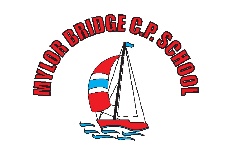 Mylor Bridge School Governor Impact Statement 2020-2021DateImpact20.9.21Received update on the return to school and the plans for the year.Governance for the year was agreed.Ratifying of policies Understanding of attendance data Understanding and plan for staff absence. 20.11.20Feedback from lock-down received.Remote learning plans were in place.Data projections were positive.School team was praised for continuing as normal whilst dealing with the impact of Covid.It was evident the wellbeing of the children was being looked after.15.3.21The Board gained an understanding of the standards and attendance data.The Budget and spending of other funding was discussed and challenged.This is the first opportunity for the Board to review the situation since lockdown.The Board are at full membership.19.7.21Data review and Ofsted planning for school and governors. Approval of PP plan and ICT policy. Budget was scrutinised.